Planificación semanal 1-5 de junioLunesLengua -libro páginas (230-231 ) repaso del tema.Matemáticas -libro páginas (232-233) iniciación al reparto.MartesSociales páginas (94-95) Conocer nuestro entorno.Matemáticas -cuadernillo páginas (28-29)MiércolesLengua-libro páginas (236-237-238-239) Lectura comprensiva.Matemáticas-libro páginas (236-237) Reloj analógico.JuevesLengua (repaso colgaré fotocopias martes).Matemáticas-cuadernillo páginas (30-31-34).ViernesLengua libro páginas (240-241) Oraciones-palabras relacionadas.Matemáticas libro páginas (238-239)Reloj digital.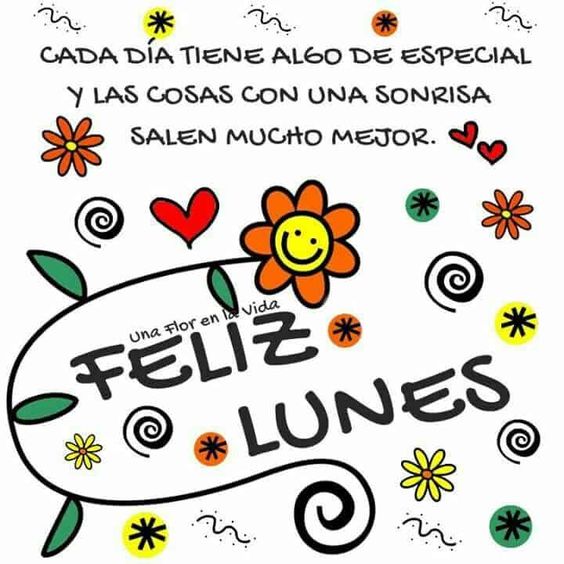 